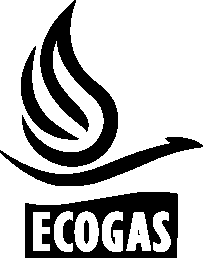 PLANILLA EXCAVACIÓNPLANILLA EXCAVACIÓNPLANILLA EXCAVACIÓNPLANILLA EXCAVACIÓNPLANILLA EXCAVACIÓNPLANILLA EXCAVACIÓNPLANILLA EXCAVACIÓNPLANILLA EXCAVACIÓNPLANILLA EXCAVACIÓNF-OBR-02REV. 00F-OBR-02REV. 00DC NºFECHA    FECHA    FECHA          /       /OBRAHOJA       HOJA       HOJA                /TRAMOMOJON +MMOJON +MDESDE                  HASTADESDE                  HASTADESDE                  HASTADESDE                  HASTADESDE                  HASTADESDE                  HASTAMOJÓN +MMOJÓN +MPROGRESIVAPARCIALZANJAZANJAZANJAZANJAZANJAZANJAOBSERVACIONESOBSERVACIONESOBSERVACIONESMOJÓN +MMOJÓN +MPROGRESIVAPARCIALPROFUNDIDAD (m)PROFUNDIDAD (m)ANCHO (m)ANCHO (m)ANCHO (m)ANCHO (m)OBSERVACIONESOBSERVACIONESOBSERVACIONESFIRMASFIRMASEJECUTOR DEL REGISTROEJECUTOR DEL REGISTRORESPONSABLE DE CALIDAD DEL CONTRATISTARESPONSABLE DE CALIDAD DEL CONTRATISTARESPONSABLE DE CALIDAD DEL CONTRATISTARESPONSABLE DE CALIDAD DEL CONTRATISTARESPONSABLE TÉCNICORESPONSABLE TÉCNICORESPONSABLE TÉCNICORESPONSABLE TÉCNICORESPONSABLE TÉCNICO